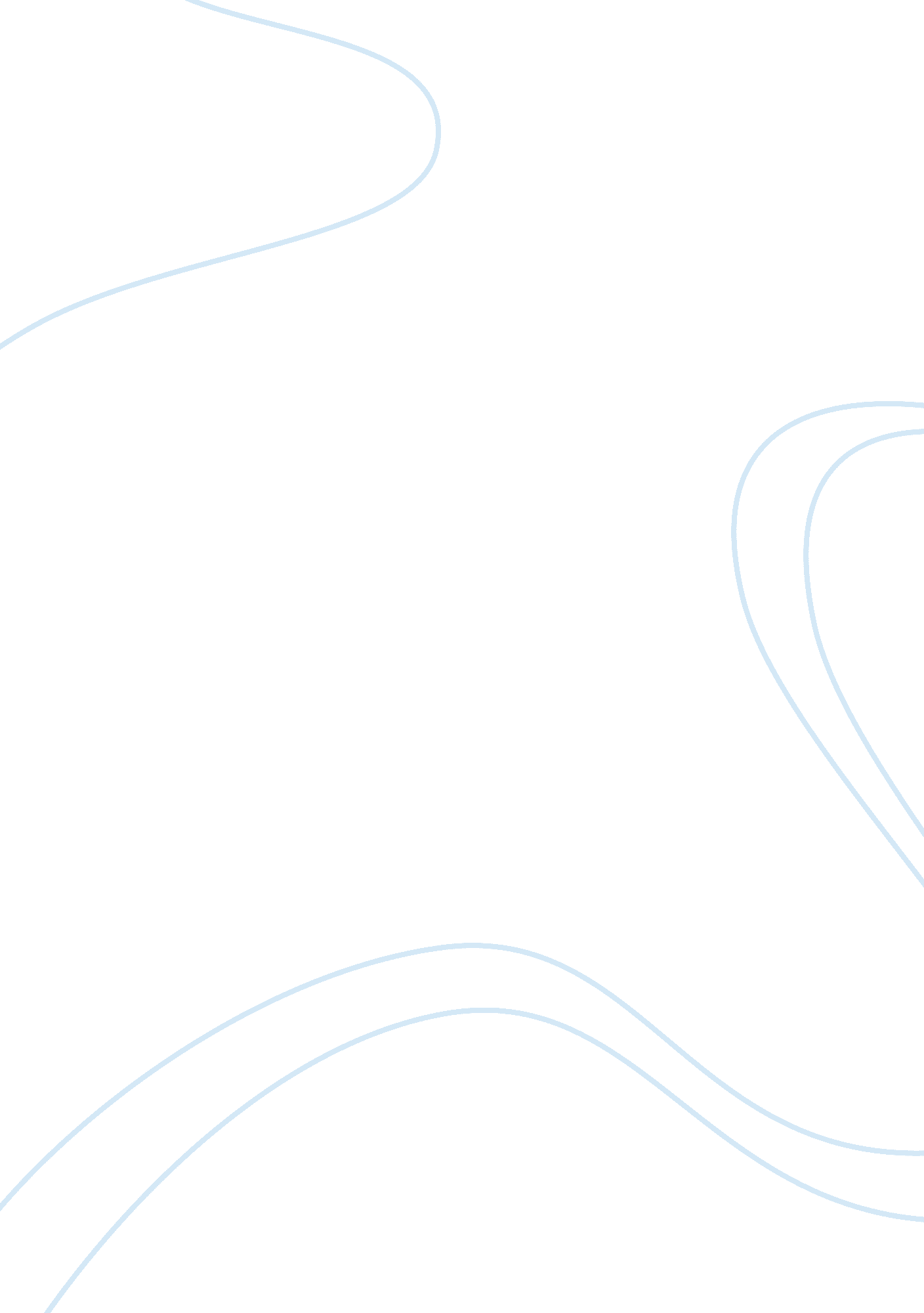 Magna carta for students assignmentEducation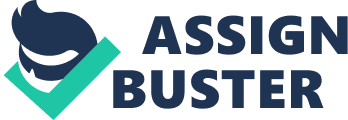 It is therefore the responsibility of the State to provide quality education accessible at all curriculum levels. Student organizations enhance democratic processes on the campus. Membership ND active which promote and protect students’ rights and welfare andor contribute to national development shall be guaranteed by the State and school authorities. Student organizations shall not be subject to rules and regulations that unduly hamper their activities and are prejudicial to their objectives and interests, provided such objectives, activities and interests are with the school’s mission. Student councils’governments being the most representative of the student’s and the highest expression of student power on campus shall be consulted in the formulation of school policies directly affecting students. Student publication shall serve as a principal, medium for free and responsible expression, dissemination of information, and interaction, among the different sectors of the academic community . With their democratic rights guaranteed, students can serve as a potent and cogent force in the country’s social transformation. SEC. 4. Definition of Terms. As used in this Act, the following terms shall mean: (a) “ Student” – any person enrolled in school in post secondary, tertiary, graduate and post graduate levels, including vocational and technical education. “ School” – any private, public or government-run and funded academic educational institution offering any or all courses in the above- mentioned levels. “ School campus” – the totality of all contiguous or proximate buildings, grounds and other facilities designed by the school as areas or facilities for the use of its students. Governing Board” – the highest policy making body of the school such as: Board of Directors, Trustees or Regents. “ Student Council/Government” – the body representing the whole student population in one school or school campus whose officers are annually elected at large by the whole student population pursuant to its institution and by-laws, if any. “ Council of Leaders” – the body composed of the heads of various student organizations chaired by the President/ Chairman of the Student Council. Tuition Fee” – The fee representing direct costs of instructions, training and other related activities, and the use of school facilities. The term “ other school fees” refers to fees which cover other necessary costs supportive of instruction, including but not limited to medical and dental, athletic, library, laboratory, and Citizen Army Training (CAT) or Citizen Military (CM) fees. CHAPTER II RIGHT TO ADMISSION AND QUALITY EDUCATION SEC. 5. Admission.. A) NO student shall be dented admission to any school on account of his/her physical handicap, socio- economic status, political or religious beliefs, or shall pregnant students and certified reformed drug abusers be discriminated against. A student shall have the right to freely choose his/her field of study subject to existing curricula and the institute. One’s admissions policies and to continue his/her course up to graduation except in case of academic deficiency, inability to meet program requirement, or violation of disciplinary regulations which do to infringe upon the exercise of students’ rights. SEC. 6. Rights to Competent Instruction and Relevant Quality Education. Every student shall have the right to competent instruction and quality education to relevant to his/her personal and cultural development and that of the nation, and commensurate to the school fees paid, and for state institutions, public subsidies granted. Students shall have the right to make a written evaluation of the performance of their teachers toward the end of the school term. SEC 7. Right to Adequate Student Services and Academic Facilities. It shall be the responsibility of the school administration to provide the students with adequate student services and academic facilities commensurate to the school fees paid, and for Cuscus, public subsidies granted. CHAPTER Ill RIGHT TO ORGANIZE SEC. 8. Right to Organize among Themselves. Unity and collective effort being fundamental to the realization of common goal and the promotion and protection of common interest, the State recognizes the right of student to organize among themselves .. The rights of student to form, assist, or join any campus organization, alliance or iteration, not contrary to the school mission, for their physical, intellectual, moral, cultural, spiritual and political interest shall not be abridged. SEC. 9. Student Council/Government. The State shall ensure the democratic and autonomous existence of student councils/governments. Pursuant thereto, there shall be one student council/government for each school campus, which shall be given recognition by the school, colleges and universities concerned. It shall have its own. Set of officers elected in annual popular elections. Every student council/government shall have the right to determine TTS policies and program on student activities subject to this duly ratified charter or constitution, school rules and regulation, and state policy. SEC. 10. Recognition of and Granting of privileges to Student Organizations. No unreasonable requirements shall be imposed on student organizations seeking recognition. The guidelines concerning recognition shall be formulated by the Student Affairs Office in consultation with the student council. The process for seeking recognition shall begin upon the submission to the Student Affairs Office by the organization concerned on its (1) concept paper and constitution; and (2) a formal letter addressed to the Student Affairs stating that the organization’s intent to be recognized. Recognition will be granted by the Students affairs Office upon compliance with the guidelines. There shall be no discrimination in the assignment of school facilities and granting of other privileges to student organizations. Excessive charges for the use of school facilities shall be prohibited. Whenever possible the school administration shall allow stud-NT organizations to use school facilities free of charge. SEC. 1 1 Coordination of Student Organizations’ Activities. All on and off campus activities of student organization shall be coordinated by the student council/government in consultation with the Student affairs office. 